Veranstaltungen 2024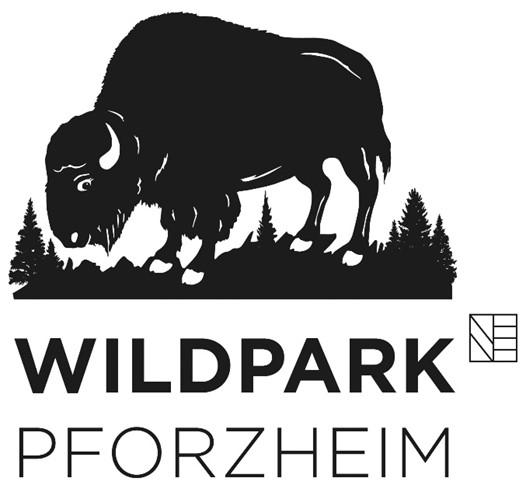 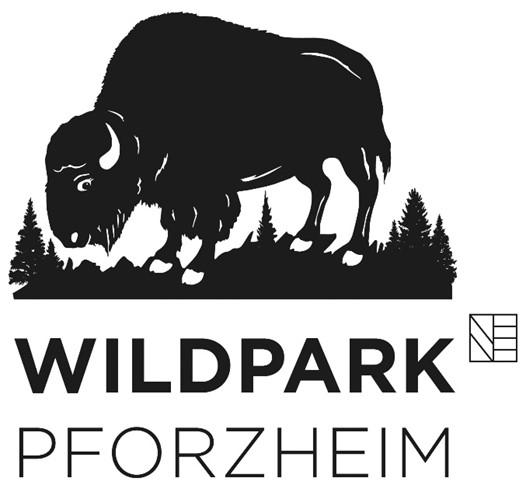 Ostermontag, 1. April / 11-17 UhrPonys im Wildpark / Unterer SpielplatzWildes PonyreitenOstermontag, 1. April / 11-17 UhrOsterhase im Wildpark / Ewald-Steinle-HausWilde Ostereiersuche mit den Ladies Circle 50 PforzheimSamstag & Sonntag, 8. + 9. Juni / 11-17 Uhr Fleißige Bienchen im Wildpark / Ewald-Steinle-HausWildes HonigschleudernSamstag & Sonntag, 29. + 30. Juni / 11-17 UhrFleißige Bienchen im Wildpark / Ewald-Steinle-Haus Wildes HonigschleudernSonntag, 14. Juli / 13-17 UhrDeutsches Rotes Kreuz im WildparkUnfallverhütung und Verhalten im NotfallSonntag, 21. Juli / 10-17 Uhr16. Wild(es)park-SommerfestÜberraschungen für KLEIN&GROßImmer mittwochs in den Sommerferien / 9.30-12 UhrMit der Tierpflege auf Futterrunde / Ab 6 Jahren / 5 € pro NaseTreffpunkt Ewald-Steinle-Haus / Anmeldung: wildpark@pforzheim.deSonntag, 22. September / 11-16 UhrBio-Bauernmarkt im WildparkSonntag, 6. Oktober / 11-14 Uhr SchnullerALARM im Wildpark / KinderbauernhofWilde SchnullerabgabeSonntag, 13. Oktober / 11-17 Uhr Apfelwelt im Wildpark / Ewald-Steinle-HausGroße SortenschauSonntag, 20. Oktober / 11-17 UhrPfadfinder im Wildpark / Ewald-Steinle-HausWilde Spieleolympiade ORNAMENTA im Wildpark / Juli & August & SeptemberAusstellung / Ewald-Steinle-HausMärchenhaftes für KLEIN&GROß / 14.30, 15.30 & 16.30 Uhr je 30 MinutenImmer sonntags: 25.2.+24.3.+21.4.+26.5.+16.6.+27.10.+24.11.+8.12.Ewald-Steinle-Haus / 4 € pro Nase